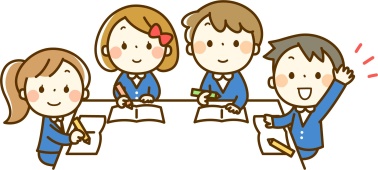 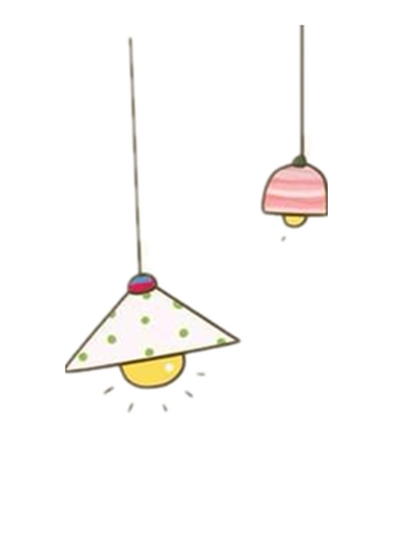                                               TUẦN 8                                          Họ và tên:………………………………..Lớp…………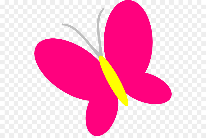 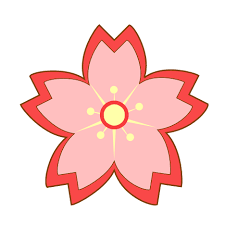 1. Tập đọcNếu chúng mình có phép lạ: Bài thơ ngộ nghĩnh, đáng yêu nói về ước mơ của các bạn nhỏ muốn có phép lạ để làm cho thế giới tốt đẹp hơn.Đôi giày ba ta màu xanh: Để vận động cậu bé lang thang đi học, chị phụ trách đã quan tâm tới ước mơ của cậu, làm cho cậu rất xúc động, vui sướng vì được thưởng đôi giày trong buổi đến trường đầu tiên.2. Luyện từ và câua. Cách viết tên người, tên địa lí nước ngoài	Khi viết tên người, tên địa lí nước ngoài, ta viết hoa chữ cái đầu tiên của bộ phận tạo thành tên riêng đó. Nếu bộ phận tạo thành tên gồm nhiều tiếng thì giữa các tiếng cần có gạch nối.VD: Lép Tôn-xtôi, Mô-rít-xơ Mát-téc-lích, Tô-mát Ê-đi-xơn, Hi-ma-lay-a, Lốt Ăng-giơ-lét,…* Lưu ýCó một số tên người, tên địa lí nước ngoài viết giống như cách viết tên riêng Việt Nam. Đó là tên riêng được phiên âm theo âm Hán Việt.VD: Bạch Cư Dị, Pháp, Bắc Kinh, Thụy Sĩ, Thích Ca Mâu Ni,….b.  Tác dụng của dấu ngoặc kép1. Dẫn lời nói trực tiếp của nhân vật hoặc của người nào đó* Chú ý: Nếu lời nói trực tiếp là một câu trọn vẹn hay một đoạn văn thì trước dấu ngoặc kép ta thường phải thêm dấu hai chấmVD: Ở Bác, lòng yêu mến nhân dân đã trở thành một sự say mê mãnh liệt. Bác nói: “Tôi chỉ có một sự ham muốn, ham muốn tột bậc, là làm sao cho nước ta hoàn toàn độc lập, dân ta ai cũng được hoàn toàn tự do, đồng bào ta ai cũng có cơm ăn, áo mặc, ai cũng được học hành.”2. Đánh dấu những từ ngữ được dùng với ý nghĩa đặc biệtCó bạn tắc kè hoaXây “lầu” trên cây đaRét, chơi trò đi trốnĐợi ấm trời mới ra3. Tập làm vănÔn tập về cách phát triển câu chuyệnMột số lưu ý khi xây dựng đoạn văn kể chuyện và phát triển câu chuyện- Mỗi một đoạn văn cần có mở đoạn, thân đoạn và kết đoạn.- Giữa các đoạn văn nên có từ nối ở đầu đoạn văn để liên kết các đoạn văn lại với nhau- Trình tự sắp xếp các sự việcCác sự việc trong đoạn văn cần được sắp xếp theo trình tự hợp lí. Có thể là: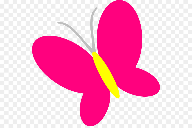 + Trình tự thời gian+ Trình tự phù hợp với ý đồ của người kể chuyện.A. BÀI TẬP THỰC HÀNHI. ĐỌC HIỂU:Đọc văn bản sau và trả lời các câu hỏi:CHIẾC CHẬU NỨT        Một người có hai cái chậu lớn để khuân nước. Một trong hai cái chậu có vết nứt, vì vậy khi khuân nước từ giếng về, nước trong chậu chỉ còn một nửa. Chiếc chậu còn nguyên rất tự hào về sự hoàn hảo của mình còn chiếc chậu nứt luôn bị cắn rứt vì không thể hoàn thành nhiệm vụ.        Một ngày nọ, chiếc chậu nứt nói với người chủ: "Tôi thật xấu hổ về mình. Tôi muốn xin lỗi ông!"
        - "Ngươi xấu hổ về chuyện gì?"
        - "Chỉ vì lỗi của tôi mà ông không nhận được đầy đủ những gì xứng đáng với công sức của ông!"
        - "Không đâu, khi đi về ngươi hãy chú ý đến những luống hoa bên vệ đường."
        Quả thật, dọc bên vệ đường là những luống hoa rực rỡ. Cái chậu nứt cảm thấy vui vẻ một lúc nhưng rồi về đến nhà nó vẫn còn chỉ phân nửa nước.
        - "Tôi xin lỗi ông!"
        - "Ngươi không chú ý rằng hoa chỉ mọc bên này đường, phía của ngươi thôi sao? Ta đã biết được vết nứt của ngươi và đã tận dụng nó. Ta gieo những hạt giống hoa bên vệ đường phía bên ngươi và trong những năm qua, ngươi đã vun tưới cho chúng. Ta hái những cành hoa đó để trang hoàng căn nhà. Nếu không có ngươi, nhà ta sẽ không ấm cúng và duyên dáng như thế này đâu."
        Mỗi con người chúng ta đều như cái chậu nứt. Hãy tận dụng vết nứt của mình.1. Vết nứt của chiếc chậu trong câu chuyện biểu trưng cho điều gì?A. Những tội lỗi của con ngườiB. Những khiếm khuyết của con ngườiC. Những sai lầm của con người2. Ý nào sau đây là đúng khi nhận xét về chiếc chậu nứt trong câu chuyện?A. Chiếc chậu nứt rất tự hào về vết nứt của mình.B. Chiếc chậu nứt vô cùng xấu hổ vì vết nứt của mình.C. Chiếc chậu nứt vô cùng vui mừng vì mình có vết nứt.D. Cả A và B3. “Những luống hoa rực rỡ” mọc bên đường trong câu chuyện tượng trưng cho:A. Những thành công mà con người luôn khát khao đạt đượcB. Vẻ đẹp tâm hồn mà con người luôn mong muốn vươn tớiC. Những con người hoàn hảo, không có bất kì khiếm khuyết nàoD. Những thành quả mà chúng ta sẽ đạt được khi biết khắc phục, tận dụng khiếm khuyết của mình4. Chi tiết cái chậu nứt chỉ chú ý vào lượng nước nó mang về được mà không hề để ý rằng những luống hoa bên phía đường nhờ nó mà vô cùng tươi tốt nói lên điều gì?A. Cái chậu nứt rất yêu lao động.B. Cái chậu nứt luôn nhìn nhận vấn đề một cách tiêu cực.C. Cái chậu nứt không thích các loài hoa.D. Cả A và C 5. Câu “Ta đã biết được vết nứt của ngươi và đã tận dụng nó.” có bao nhiêu động từ?A. 2                          B. 3                                C. 4                                   D. 56. Mặc dù cái chậu nứt chỉ mang được phân nửa nước về nhưng nó lại có thể làm cho những luống hoa bên đường trở nên tươi tốt, chi tiết này nói lên điều gì?A. Cái chậu nứt không bao giờ tập trung để hoàn thành nhiệm vụ chính của mình.B. Cái chậu nứt là tượng trưng cho những con người giàu lòng nhân ái, sẵn sàng giúp đỡ mọi người.C. Khiếm khuyết của con người có thể trở thành ưu điểm nếu bạn biết tận dụng nó trong những hoàn cảnh phù hợp.D. Cái chậu nứt đã biết tự mình vượt lên hoàn cảnh để làm điều có ích cho đời. 7. Dòng nào sau đây phù hợp khi nói về chiếc chậu nứt trong câu chuyện?A. Nhân vô thập toàn.B. Nhân bất học bất tri lí.C. Nhân chi sơ, tính bản thiện.D. Cả 3 đáp án trên8. Dấu gạch ngang sau có tác dụng gì?- "Chỉ vì lỗi của tôi mà ông không nhận được đầy đủ những gì xứng đáng với công sức của ông!"A. Dùng để đánh dấu các ý trong một đoạn liệt kêB. Dùng để đánh dấu phần chú thích trong câuC. Dùng để đánh dấu chỗ bắt đầu lời nói của nhân vật 9.“Hãy tận dụng vết nứt của mình.” thuộc kiểu câu:A. Câu kểB. Câu khiếnC. Câu cảmD. Câu hỏi10. Câu chuyện trên muốn gửi gắm tới chúng ta bài học gì?A. Hãy luôn tự tin và sống vô tư với những khiếm khuyết của mình.B. Chỉ cần có ý chí và sự nỗ lực, nhất định thành công sẽ đến với bạn.C. Trong cuộc sống, không ai là không có khiếm khuyết nhưng chúng ta cần biết tận dụng khiếm khuyết đó, biến nó trở thành một lợi thế của bản thân để vươn lên trong cuộc sống.D. Chúng ta cần sống chan hòa, yêu thương và giúp đỡ tất cả mọi người.II. CHÍNH TẢ, LUYỆN TỪ VÀ CÂU: Bài 1: a)Khoanh vào chữ cái đặt trước câu trả lời đúng :a. Từ nào sau đây viết đúng quy tắc viết hoa tên riêng ?A. Tô Ki Ô		B. Tô-ki-ô			C. Tô ki ô			D. TÔ KI Ôb. Dòng nào dưới đây, dấu ngoặc kép được đặt đúng vị trí ? A.Trời vừa tạnh, một chú “Ễnh Ương” ngồi vắt vẻo trên một bụi cây thích thú gào váng lên: Đẹp! Đẹp!, rồi nhảy tòm xuống nước.B. Trời vừa tạnh, một chú Ễnh Ương ngồi vắt vẻo trên một bụi cây thích thú gào váng lên: “Đẹp! Đẹp!, rồi nhảy tòm xuống nước.”C. “Trời vừa tạnh, một chú Ễnh Ương ngồi vắt vẻo trên một bụi cây thích thú gào váng lên: Đẹp! Đẹp!, rồi nhảy tòm xuống nước.”D. Trời vừa tạnh, một chú Ễnh Ương ngồi vắt vẻo trên một bụi cây thích thú gào váng lên: “Đẹp! Đẹp!”, rồi nhảy tòm xuống nước. c. Dòng nào dưới đây dấu ngoặc kép được đặt sai vị trí ?A. “Nó nhập tâm lời dạy của chú Tiến Lê” : Cháu hãy vẽ cái gì thân thuộc nhất với cháu. B. Tôi loay hoay một lúc rồi cầm bút và bắt đầu viết : “Em đã nhiều lần giúp đỡ mẹ. Em quét nhà và rửa bát. Đôi lúc em còn giặt khăn mùi soa.C. Em nghĩ: “Phải nói ngay điều này để thầy biết”.
D. Có lần, cô giáo ra cho chúng tôi một đề văn ở lớp : “ Con đã làm gì để giúp mẹ ?” d. Dấu ngoặc kép trong câu “Cậu ta có cả một "gia tài" khổng lồ về sách các loại: sách bách khao tri thức học sinh, từ điển tiếng Anh, sách bài tập toán và tiếng Việt; sách dạy chơi cờ vua, sách dạy tập y-ô-ga, sách dạy chơi đàn ooc”có tác dụng gì?A. Báo hiệu bộ phận câu đứng sau là lời giải thích cho bộ phận đứng trước.B. Báo hiệu bộ phận câu đứng sau là lời nói của nhân vật.C. Đánh dấu những từ ngữ được dùng với ý nghĩa đặc biệt D. Dẫn lời nói trực tiếp của nhân vật.b)Em hãy điền từ vào chỗ chấm để hoàn thiện quy tắc viết hoa tên người tên địa lí nước ngoài.Khi viết tên người, tên địa lí nước ngoài, ta viết ................................................................. của ............................................... tạo thành tên riêng đó. Nếu bộ phận tạo thành tên gồm ................................................... thì giữa các tiếng cần có ...........................................................* Lưu ýCó một số tên người, tên địa lí nước ngoài viết ..................................... cách viết tên riêng Việt Nam. Đó là tên riêng được ...................................................................................................................Bài 2 : Trong từng tên người, tên địa lí nước ngoài dưới đây, có mấy bộ phận tạo thành:         - Lép Tôn-xtôi, Tô-mát Ê-đi-xơn, Vla-đi-mia I-lích Lê-nin.                  - Lốt An-giơ-lét, Niu Di-lân,  Xanh Pê-téc-bua.Bài 3 : Hãy viết lại tên người, tên địa lí sau cho đúng quy tắc:Bài 4 : Các tên riêng nước ngoài trong đoạn văn sau đều viết chưa đúng quy định chính tả, em hãy gạch dưới và viết lại cho đúng các tên riêng đó:Nhà thơ người i ta li a pe tra cô (1304 – 1374) khi đi qua a vi nhông của pháp đã tận mắt chứng kiến dịch hạch. Năm 1602 – 1603, hơn 12 vạn người ở Mát xcơ va đã chết vì dịch hạch và đói. Năm 1630 có 8 vạn người i ta li a và 50 vạn người vê nê zu ê la chết vì dịch hạch. Năm 1665, hơn 7 vạn người ở luân đôn (anh), năm 1679 có 8 vạn người ở viên (áo) và năm 1681 hơn 9 vạn người ở pra-ha (tiệp khắc cũ) cũng đã chết vì căn bệnh truyền nhiễm ghê gớm này.(Dẫn theo Nguyễn Lân Dũng)* Viết lại các tên riêng:…………………………………………………………………………..…………………………………………………………………………..…………………………………………………………………………..Bài 5 :  Viết lại các tên riêng dưới đây cho đúng chính tả rồi chia thành 2 nhóm:       bắc kinh, mát xcơ va, tô ki ô, nhật bản, ăng gô la, ác hen ti na, triều tiên, thượng hải.Bài 6: Hãy cho biết các dấu ngoặc kép được sử dụng trong những đoạn văn dưới đây có tác dụng gì ?a) Thánh Găng-đi có một phương châm: “Chinh phục được mọi người ai cũng cho là khó, nhưng tạo được tình thương, lòng nhân đạo, sự thông cảm giữa con người với con người lại càng khó hơn”.(Theo Lâm Ngữ Đường, Tinh hoa xử thế)b) Nhìn từ xa, cầu Long Biên như một dải lụa uốn lượn vắt ngang sông Hồng, nhưng thực ra “dải lụa” ấy nặng tới 17 nghìn tấn!(Thúy Lan, Cầu Long Biên – chứng nhân lịch sử) c) Tre với người như thế đã mấy nghìn năm. Một thế kỉ “văn minh”, “khai hóa” của thực dân cũng không làm ra được một tấc sắt. Tre vẫn phải còn vất vả mãi với người.(Thép mới, Cây tre Việt Nam)d) Bác Hồ nói: “ Tôi muốn đi ra nước ngoài xem Pháp và các nước khác họ làm như thế nào, sau đó về giúp đồng bào chúng ta. Nhưng đi một mình cũng mạo hiểm. Anh có muốn đi với tôi không ?” Nghe Bác Hồ hỏi vậy, bác Lê rất sửng sốt vì không biết lấy tiền đâu ra mà đi. Bác Hồ liền giơ hai bàn tay ra và nói: “ Đây, tiền đây! Chúng ta sẽ làm bất cứ việc gì để sống và để đi.” ( Hai bàn tay)Bài 7: Trong những câu sau, có một từ ngữ được dùng với ý nghĩa đặc biệt và một câu là lời nói trực tiếp nhưng chưa dùng dấu ngoặc kép. Em hãy điền dấu cho từ ngữ và câu đó.Chiều đến, bầu trời trở nên phẳng phiu, xanh ngắt. Hạt Nắng dạo chơi trên cánh đồng. Nghe mẹ gọi, Hạt Nắng vội vàng chia tay những hạt lúa vàng xuộm, bám theo cánh tay hồng của mẹ, trở về ngôi nhà nằm khuất sau dãy núi. Nó đâu biết nơi mà mình đã đi qua đang xào xạc dậy lên những âm thanh trìu mến: Xin cảm ơn, ơi Hạt Nắng bé con!Bài 8: Đặt dấu ngoặc kép vào chỗ thích hợp trong từng câu sau :a. Dứt tiếng hô : Phóng ! của mẹ, cá chuồn bay vút lên như một mũi tên.b. Lúc ấy, thầy giáo của chúng tôi mới từ tốn nói: Các em thấy không, lòng oán giận hay thù ghét người khác đã làm cho chúng ta thật nặng nề và khổ sở! c. Bạn tôi tiến đến quầy vé và hỏi: Vé vào cửa là bao nhiêu ? Bán cho tôi bốn vé.d. Tôi có một người bạn nhỏ vô cùng thân thiết, cùng tôi viết nên những hàng chữ nhỏ nhắn, xinh xinh, đó là một chiếc bút máy hiệu Hồng Hà.Bài 9*: Phát hiện lỗi về dấu câu và thay vào đó các dấu câu thích hợp:a) Sao mãi tới giờ anh mới về, mẹ ở nhà chờ anh mãi. Mẹ dặn là: -Anh phải làm xong bài tập trong chiều nay.b) Từ xưa: trong cuộc sống lao động và sản xuất: nhân dân ta có truyền thống yêu thương nhau - giúp đỡ lẫn nhau trong lúc khó khăn gian khổ. Vì vậy. Có câu tục ngữ - lá lành đùm lá rách.c) Mặc dù đã qua bao nhiêu năm tháng. Nhưng tôi vẫn không quên được những kỉ niệm êm đềm thời học sinh.Bài 10*: Hãy đặt hai câu có sử dụng dấu ngoặc kép trong đó:a) Một câu dấu ngoặc kép được dùng để dẫn lời nói trực tiếp của nhân vật hoặc của người nào đó.b) Một câu dấu ngoặc kép được dùng để đánh dấu những từ ngữ được dùng với ý nghĩa đặc biệt.Câu 11. Điền vào chỗ trống rồi chép lại các thành ngữ, tục ngữ:a) r, d hoặc gi- …ạn….ày sương…..ó/………………..-….ấy…..ách phải ……ữ lấy lề/…………………………b) iên hoặc iêng- M…..nói tay làm/……………..- T……học lễ, hậu học văn/……………………………..Câu 12. Tìm 4 từ láyCó phụ âm đầu là r:……………………………………………………………………………………………………………… Có phụ âm đầu là d:………………………………………………………………………………………………………………Có phụ âm đầu là gi:………………………………………………………………………………………………………………Câu 13.a. Nêu cách viết tên người , tên địa lí nước ngoài.b. Các tên riêng dưới đây viết sai chính tả. Dựa vào quy tắc, hãy chia các tên riêng đó thành hai nhóm và viết lại cho đúng.Tôkyô, hàn – quốc, Triều tiên, Nhật –  Bản, Pa Ri, Valia, lý diệu Hoa, Quách Tuấn hoa, Lê Nin.Câu 14. Các tên riêng nước ngoài trong đoạn văn sau đều viết chưa đúng quy định chính tả, em hãy gạch dưới và viết lại cho đúng các tên riêng đó:Nhà thơ người i ta li a pe tra cô (1304 – 1374) khi đi qua a vi nhông của pháp đã tận mắt chứng kiến dịch hạch. Năm 1602 – 1603, hơn 12 vạn người ở Mát xcơ va đã chết vì dịch hạch và đói. Năm 1630 có 8 vạn người i ta li a và 50 vạn người vê nê zu ê la chết vì dịch hạch. Năm 1665, hơn 7 vạn người ở luân đôn (anh), năm 1679 có 8 vạn người ở viên (áo) và năm 1681 hơn 9 vạn người ở pra-ha (tiệp khắc cũ) cũng đã chết vì căn bệnh truyền nhiễm ghê gớm này.(Dẫn theo Nguyễn Lân Dũng)* Viết lại các tên riêng:Câu 15a.Nêu tác dụng của dấu ngoặc kép?b. Dấu ngoặc kép trong mỗi câu sau được dùng để làm gì?–  Cao Bá Quát vui vẻ trả lời : «  Tưởng việc gì khó chứ việc ấy cháu xin sẵn lòng »……………………………………………………………………………………………………………………………………………………………………–  Thỏ nghĩ :  «  Chả việc gì phải vội, Rùa gần về đích, mình phóng theo cũng vừa »……………………………………………………………………………………………………………………………………………………………………– Vì sao chú bé Nguyễn Hiền được gọi là «  Ông trạng thả diều »……………………………………………………………………………………………………………………………………………………………………– Ngọc Hoàng cầm roi cho vài  «  chiêu » vào mông Nhật Tử.……………………………………………………………………………………………………………………………………………………………………Câu 16. Trong những câu sau, có một từ ngữ được dùng với ý nghĩa đặc biệt và một câu là lời nói trực tiếp nhưng chưa dùng dấu ngoặc kép. Em hãy điền dấu cho từ ngữ và câu đó.Chiều đến, bầu trời trở nên phẳng phiu, xanh ngắt. Hạt Nắng dạo chơi trên cánh đồng. Nghe mẹ gọi, Hạt Nắng vội vàng chia tay những hạt lúa vàng xuộm, bám theo cánh tay hồng của mẹ, trở về ngôi nhà nằm khuất sau dãy núi. Nó đâu biết nơi mà mình đã đi qua đang xào xạc dậy lên những âm thanh trìu mến: Xin cảm ơn, ơi Hạt Nắng bé con!Câu 17.  Đọc đoạn thơ dưới đây, em có suy nghĩ gì về ước mơ của bạn nhỏ :Hôn nay trời nắng như nungMẹ em đi cấy phơi lưng cả ngàyƯớc gì em hóa thành mâyEm che cho mẹ suốt ngày bóng râm( Thanh Hào)* Viết lại các tên riêng:III. TẬP LÀM VĂNCâu 1. a) Sắp xếp lại thứ tự các câu sau cho đúng trình tự thời gian diễn ra các sự việc trong câu chuyện “Con quạ thông minh”:(1) Quạ bèn nghĩ ra một cách(2) Nó tìm thấy một cái lọ có nước(3) Một con quạ khát nước(4) Quạ tha hồ uống(5) Một lúc sau nước dâng lên(6) Song nước trong lọ ít quá, cổ lọ lại cao, nó không thò mỏ vào uống được(7) Nó lấy mỏ gắp từng hòn sỏi bỏ vào trong lọThứ tự đúng (ghi số trong ngoặc đơn):………………………………… ……………………b) Hãy hình dung và viết một đoạn văn kể lại những chi tiết cụ thể nói về con quạ thực hiện việc uống nước trong lọ một cách thông minh (bài 4a)Câu 2.  Hãy kể lại một câu chuyện nói về một kỉ niệm đáng nhớ của em và người bạn thân trong lớp học.ĐÁP ÁNI. ĐỌC HIỂUII. LUYỆN TỪ VÀ CÂUBài 1: b) Khi viết tên người, tên địa lí nước ngoài, ta viết hoa chữ cái đầu tiên của bộ phận tạo thành tên riêng đó. Nếu bộ phận tạo thành tên gồm nhiều tiếng thì giữa các tiếng cần có gạch nối.* Lưu ýCó một số tên người, tên địa lí nước ngoài viết giống như cách viết tên riêng Việt Nam. Đó là tên riêng được phiên âm theo âm Hán Việt.Bài 2 :  Lép Tôn-xtôi : 2 bộ phận Tô-mát Ê-đi-xơn: 2 bộ phận Vla-đi-mia I-lích Lê-nin : 3 bộ phậnLốt An-giơ-lét : 2 bộ phận, Niu Di-lân : 2 bộ phận,  Xanh Pê-téc-bua: 2 bộ phận.Bài 3 : Bài 4 : I-ta-li-a, Pe-tra-cô, A-vi-nhông, Pháp, Mát-xcơ-va, I-ta-li-a, Vê-nê-zu-ê-la, Luân Đôn, Anh, Viên, Áo Pra-ha, Tiệp KhắcBài 5 :         bắc kinh, mát xcơ va, tô ki ô, nhật bản, ăng gô la, ác hen ti na, triều tiên, thượng hải.Bài 6: ( Hai bàn tay)a) Dẫn lời nói dẫn trực tiếp (một câu nói của thánh Găng-đi).b) Đánh dấu từ ngữ được dùng với ý nghĩa đặc biệt: dùng từ ngữ “dải lụa” để chỉ chiếc cầu (ẩn dụ)c) Đánh dấu từ ngữ được dùng với ý nghĩa đặc biệt: Từ ngữ có hàm ý mỉa mai. Dùng lại chính những từ ngữ mà thực dân Pháp thường dùng khi nói về sự cai trị của chúng đối với nước ta: khai hóa văn minh cho một dân tộc lạc hậu với hàm ý mỉa mai. d) Dẫn lời nói trực tiếp.Bài 7: Từ ngữ được dùng với ý nghĩa đặc biệt: “ngôi nhà”Câu là lời nói trực tiếp: “Xin cảm ơn, ơi Hạt Nắng bé con!”Bài 8: a. Dứt tiếng hô : “Phóng!” của mẹ, cá chuồn bay vút lên như một mũi tên.b. Lúc ấy, thầy giáo của chúng tôi mới từ tốn nói: “Các em thấy không, lòng oán giận hay thù ghét người khác đã làm cho chúng ta thật nặng nề và khổ sở!” c. Bạn tôi tiến đến quầy vé và hỏi: “Vé vào cửa là bao nhiêu ? Bán cho tôi bốn vé.”d. Tôi có một “người bạn nhỏ”  vô cùng thân thiết, cùng tôi viết lên những hàng chữ nhỏ nhắn, xinh xinh, đó là một chiếc bút máy hiệu Hồng Hà.Bài 9*: a) Sao mãi tới giờ anh mới về? Mẹ ở nhà chờ anh mãi. Mẹ dặn là: “Anh phải làm xong bài tập trong chiều nay.”b) Từ xưa, trong cuộc sống lao động và sản xuất, nhân dân ta có truyền thống yêu thương nhau, giúp đỡ lẫn nhau trong lúc khó khăn gian khổ. Vì vậy, có câu tục ngữ “ lá lành đùm lá rách”.c) Mặc dù đã qua bao nhiêu năm tháng, nhưng tôi vẫn không quên được những kỉ niệm êm đềm thời học sinh.Bài 10*: a) Một câu dấu ngoặc kép được dùng để dẫn lời nói trực tiếp của nhân vật hoặc của người nào đó.	Hôm qua, nó hỏi tôi: “ Anh có đi chơi với lớp không?”b) Một câu dấu ngoặc kép được dùng để đánh dấu những từ ngữ được dùng với ý nghĩa đặc biệt.	Mẹ vẫn bảo tôi là “ em bé” của mẹ bởi lúc nào tôi cũng nhõng nhẽo, nũng nịu như đứa trẻ lên hai vậy.
Câu 11.a) Dạn dày sương gió; Giấy rách phải giữ lấy lềb) Miệng nói tay làm; Tiên học lễ, hậu học vănCâu 12: Tìm 4 từ láya.Có phụ âm đầu là r: rung rinh, rào rào,rậm rạp, rộn rã, rôm rả.     b. Có phụ âm đầu là d: dập dờn, dấp dính, du dương, dùng dằng, da diết.Có phụ âm đầu là gi: Gióng giả, giặc giã, giỏi giang, giấu giếm, giục giã.Câu 13Tô – ki – ô; Hàn Quốc; Pa – ri; Va – li – a; Nhật Bản; Lý Diệu Hoa; Triều Tiên; Quách Tuấn Hoa.Câu 14. Gạch dưới và viết đúng các tên riêng nước ngoàiI-ta-li-a, Pe-tra-cô, A-vi-nhông, Pháp, Mát-xcơ-va, I-ta-li-a, Vê-nê-zu-ê-la, Luân Đôn, Anh, Viên, Áo Pra-ha, Tiệp KhắcCâu 151,2 đánh dấu lời nói trực tiếp của nhân vật3,4 đánh dấu các từ ngữ được dùng với ý nghĩa đặc biệtCâu 16. Từ ngữ được dùng với ý nghĩa đặc biệt: “ngôi nhà”Câu là lời nói trực tiếp: “Xin cảm ơn, ơi Hạt Nắng bé con!”Câu 17Đọc bài thơ trên, ta thấy tình cảm của người con đối với mẹ mình thật đẹp đẽ và thật đáng quý trọng. Tình cảm đó được thể hiện qua sự cảm thông với những việc làm vất vả của mẹ như phơi lưng đi cấy dưới cái nóng như nung và sự ước mong được góp phần làm cho mẹ đỡ vất vả trong công việc: Hóa thành đám mây để che cho mẹ suốt ngày bóng râm, giúp mẹ làm việc trên đồng mát mẻ, khỏi bị nắng nóng. Đó là một tình thương vừa sâu sắc, vừa cụ thể và thiết thực của người con đối với mẹ.III. TẬP LÀM VĂNCâu 1. a) Thứ tự đúng : 3 – 2 – 6 – 1 – 7 – 5 – 4b) Tham khảo: Quạ ra chiều suy nghĩ: Làm thế nào bây giờ? Nghiêng lọ để nước chảy ra ư? thế thì không chừng đổ hết nước mất. Chợt mắt quạ sáng lên. Nó đã nghĩ ra được một cách. Nó nhẹ nhàng gắp từng hòn sỏi ở cạnh đó bỏ vào trong lọ. Nước dần dần dâng lên. Rồi nước dâng gần đến miệng lọ. Quạ ta thò mỏ vào lọ uống thỏa thích.Câu 2.  Yêu cầu Viết đúng thể loại văn kể chuyện.Kể theo trình tự hợp logic. Dùng từ, đặt câu phù hợp.Bài 1: Thời gian thấm thoắt trôi đi, đã ba năm rồi, tôi vẫn còn nhớ. Hồi học lớp Hai, tôi và Quỳnh rủ nhau ra vườn hoa trong trường chơi vào giờ giải lao.Buổi sáng hôm ấy là một buổi sáng mùa xuân, không khí ấm áp, chúng tôi tha hồ hít thở bầu không khí trong lành. Vườn trường có nhiều sắc hoa. Tôi thích nhất là cây hoa cúc vàng. Nó nhiều cánh, nhị ở giữa, cánh hoa mềm mại xếp đều vào nhau; hương hoa thơm thoang thoảng và trông thật dễ thương, sắc hoa màu vàng rực rỡ. Tôi nói:- Quỳnh ơi, xem kìa, hoa cúc mới đẹp làm sao!Quỳnh bĩu môi:- Ờ đẹp thật! Nhưng làm sao đẹp bằng hoa hồng. Hoa hồng là bà chúa của các loài hoa.Tôi và Quỳnh mải tranh cãi với nhau, ai cũng cho ý mình là đúng và có lí cả. Suốt thời gian đầu Quỳnh vẫn bảo vệ ý đúng của mình. Quỳnh giận tôi thật rồi! Từ góc vườn, bác bảo vệ lại gần chúng tôi:- Này hai cháu, từ nãy đến giờ bác đã nghe hai cháu tranh cãi với nhau việc hoa nào đẹp hơn rồi. Bây giờ bác nói cho hai cháu nghe nhé: "Hoa nào cũng đẹp, mỗi hoa có một vẻ đẹp riêng. Cái chính là chúng ta phải biết chăm sóc cho hoa đẹp hơn, tươi hơn và đâm chồi để nở ra nhiều hoa khác". Tôi và Quỳnh nghe bác nói mới hiểu ra. Lúc bấy giờ chúng tôi nhìn nhau với ánh mắt vui vẻ như ban đầu. Vườn hoa trước mắt chúng tôi lúc bấy giờ như đẹp hơn.Bây giờ chúng tôi đã lớn. Ba năm qua, kỉ niệm thời thơ ấu vẫn đọng mãi trong tôi: Một tình bạn đẹp, một kỉ niệm khó quên.Bài 2: Trong tâm trí mỗi người đều có những kỉ niệm đẹp, em cũng vậy. Kỉ niệm khó quên của em là một lần đi biển Nha Trang cùng với My - người bạn thân của em đã lâu.Lần đó thật vui, chúng em chất hết đồ đạc vào va li và đi máy bay đến Nha Trang. Biển thật đẹp! Những rặng dừa rì rào trong gió. Những con sóng đua nhau chạy vào bờ tung bọt trắng xóa. Biển có lúc hiền hòa, lặng sóng, nhưng có lúc lại giận dữ, ngạo mạn đánh dạt tất cả cái gì xung quanh nó ra xa. Đứng trên bờ nhìn ra biển sẽ thấy thấp thoáng những đoàn thuyền đánh cá ra khơi, mang về cho mọi người những mẻ lưới nặng trịch cá. Trên bờ, người đi tắm biển rất nhiều. Em và My cùng nhau xây lâu đài cát và " thu hoạch " được rất nhiều vỏ sò, ốc, san hô,.... Tắm biển đã thỏa thích, hai gia đình của em và My dẫn nhau ra một nhà hàng cao cấp. Ở đó, bọn em được ăn đặc sản của Nha Trang cùng rất nhiều món ngon khác. Buổi tối, cả hai đứa lại ra biển hóng mát và đi dạo. Lúc ngồi nghỉ, bọn em thi nhau tán ngẫu những câu chuyện không có thật trên đời. Tiếng cười đùa của bọn em hòa vào tiếng dế đêm nghe rất hay, buổi đêm trên biển thật yên tĩnh ......Đến giờ đã ba năm kể từ ngày em đi chơi với My nhưng em sẽ không bao giờ quên được ngày ấy vì nó đã khắc sâu vào trong tâm trí của em. Ngày ấy, là một kỉ niệm khó quên, một kỉ niệm tình bạn đẹp.lép Tôn-xtôi: ………………………………Mô-rít-xơ  mát-téc-níc:....…………………Tô mát Ê đi xơn: ………………………Lê Nin : ............……………. ……………..Hi Ma Lay A: ..……………………...đa nuýp .......: …………………………..Niu Di Lân:…………………………….Công Gô :..........................................Nhóm tên riêng được phiên âm theo âm HánViệtNhóm tên riêng không phiên âm theo âm Hán Việt:Câu12345678910Đáp ánBBDBACACBCCâuabcdĐáp ánBDACLép Tôn-xtôiMô-rít-xơ  mát-téc-níc Tô-mát Ê-đi-xơnLê-ninHi-ma-lay-aĐa-nuýp Niu-di-lânCông-gôNhóm tên riêng được phiên âm theo âm HánViệtNhóm tên riêng không phiên âm theo âm Hán Việt:Bắc Kinh, Nhật Bản, Triều Tiên, Thượng HảiMát-xcơ-va, Tô-ki-ô, Ăng-gô-la, Ác-hen-ti-na